ICSA Member News February 2023	HighlightsCall for Nominations of Candidates for 2024 ICSA Officers by April 1, 2023  The ICSA 2023 Nomination and Election Committee is seeking for nominations of candidates for ICSA 2024 officers: ICSA President-Elect 2024 and ICSA Board of Directors (2024-2026). The committee plans to identify two candidates for the ICSA President-Elect 2024 and twelve candidates for ICSA Board of Directors for general election. Candidates for all positions need to be active ICSA members in 2023 and have strong interests in serving ICSA. According to the ICSA Bylaws, President-Elect should be from academia, non-academia, or no restriction, on a three-year rotational basis – one year from academia, another from non-academia, and the third year open.  There is no category restriction for the candidates this year. We hope that the candidates for Board of Directors are balanced with respect to gender, region, and area of employment (academia, industry/business, or government).  Please file your nomination through the Google form at  https://forms.gle/YQaVtvyobY31q1w47  by April 1, 2023. You may contact Professor Yichuan Zhao at yichuan@gsu.edu if you have any questions. ICSA Bulletin Volume 35/1, February 2023This new issue is available in ICSA website. Thank Dr. Ming Wang, Editor-In-Chief, for her leadership, dedication, and all who made significant contribution to have this issue to our members. ICSA 2023 Applied Statistics Symposium (June 11 – 14, 2023)The ICSA 2023 Applied Statistics Symposium will be held at the University of Michigan, Ann Arbor, MI. For scientific session proposals, interests, and questions, please contact the co-Chairs of the Organizing Committee, Dr. Jian Kang (jiankang@umich.edu) and Dr. Gongjun Xu (gongjun@umich.edu).  For detailed information and key dates, please refer to the link:  2023 ICSA Applied Statistics Symposium.  April 1, 2023 is the deadline for the Student Paper Award Application.  Distinguished Achievement AwardThe ICSA Distinguished Achievement Award is presented to individual(s) “In recognition of the distinguished achievement in statistical research and unselfish support of the association”, as noted at the ICSA website: https://www.icsa.org/distinguished-achievement-award/. Eligibility:  Nominees must be ICSA members with good standing, being a member of ICSA for at least the past three consecutive years. Members of the Award Committee and the Executive Committee are not eligible to receive the award during the term of service.Nomination Process:  Nominator is responsible for preparing a complete package for the nominee that should at minimum contain the following 1) nominee’s most recent curriculum vitae; 2) cover letter from the nominator summarizing the nominee’s achievement in statistical research and unselfish support of the association. Besides items 1) and 2), additional nomination material such as recommendation letters is encouraged but not required. Please send the nomination materials to Award Committee Chair, Zhigang Li, via email to zhigang.li@ufl.edu with the subject entitled "Distinguished Achievement Award Nomination". Nomination items can be sent as pdf, ps or plain text attachments.Deadline: May 1, 2023.Additional Information: The ICSA Award Committee will review and evaluate nominations. Outstanding Young Researcher AwardsThe ICSA Young Researcher Award is presented to young scholar(s) “In recognition of the outstanding research in statistical theory, methodology, and/or applications”, as noted at the ICSA website: https://www.icsa.org/awards/outstanding-young-research-award/.Eligibility:  Nominees must be ICSA members for at least the past year. Eligible nominees should have obtained their PhD degree or an equivalent degree in the past six years. For example, an individual eligible for 2023 must have received a doctoral degree dated 2017 or later.Nomination Process:  Nominator is responsible for preparing a complete package for the nominee that should contain the following 1) nominee’s most recent curriculum vitae; and 2) cover letter from the nominator summarizing the nominee’s achievement in statistical research and/or applications. Additional nomination materials such as recommendation letters are encouraged but not required. Send the nomination materials to Award Committee Chair, Zhigang Li, via email to zhigang.li@ufl.edu with the subject entitled "Outstanding Young Researcher Award Nomination". Nomination items can be sent as pdf, ps or plain text attachments.Deadline: May 1, 2023.Additional Information: The ICSA Award Committee will review and evaluate nominations.  Outstanding Service AwardThe ICSA Outstanding Service Award is presented to individual(s) “In recognition of the individual’s dedicated effort, unselfish support, and outstanding service to the association”, as noted at the ICSA website: https://www.icsa.org/awards/outstanding-service-awards/.Eligibility:  Nominees must be ICSA members with good standing, being a member of ICSA for at least the past three consecutive years. Members of the Award Committee and the Executive Committee are not eligible to receive the award during the term of service.Nomination Process:  Nominator is responsible for preparing a complete package for the nominee that should contain the following 1) nominee’s most recent curriculum vitae; and 2) cover letter from the nominator summarizing the nominee’s service to the association. Additional nomination materials such as recommendation letters are encouraged but not required. Send the nomination materials to Award Committee Chair, Zhigang Li, via email to zhigang.li@ufl.edu with the subject entitled "Outstanding Service Award Nomination". Nomination items can be sent as pdf, ps or plain text attachments.Deadline: The deadline for nomination is May 1, 2023.Additional Information: The ICSA Award Committee will review and evaluate nominations.ICSA 2023 China Conference (June 30 – July 3, 2023)The 2023 ICSA China Conference will be held at Chengdu, Sichuan, China from June 30 – July 3, 2023. It will be co-sponsored by the Southwest Jiaotong University (SWJTU).   The conference venue is at Jinniu Hotel (金牛宾馆) in Chengdu, China. The hotel information can be found at 首页 - 四川省人民政府金牛宾馆-官方网站-在线客房预订 (jnhotel.com). For more information, please contact the Scientific Program Committee Chair, Professor Yichuan Zhao at yichuan@gsu.edu or visit this website: https://maths.swjtu.edu.cn/english/ICSA_2023_China_Conference.htm.  The scientific program committee welcomes invited session proposals.   Some related information about submission link and timeline of the invited session proposal is listed below.Call for the ICSA 2023 China Conference Junior Researcher AwardThe ICSA 2023 China Conference invites applications for the Junior Researcher Award. Awardees will be selected from junior researchers who submit their papers for presentations at the conference to be held in Chengdu, China, June 30 - July 03, 2023. Students or Junior Researchers who received their degrees no earlier than January 1, 2018 are encouraged to submit a research paper on statistical methodology, novel application of statistical methods to problems in other disciplines, or other suitable contributions to statistics and data sciences. Jointly authored papers are acceptable, but the applicant is expected to be the lead author and present the work in the meeting. In addition, the applicant must be an active ICSA member or joins ICSA at the time of registration, and the paper must not be published or accepted before May 1, 2023.Application:Formal application consists of sending an e-mail to Dr. Lily Wang at lwang41@gmu.edu  with the subject title as “Application – ICSA 2023 China Conference Junior Researcher Award” with the following attachments (in PDF):1. A cover letter with contact information2. The curriculum vita of the applicant3. The manuscript of the completed research.The application deadline is May 1, 2023.Award:Papers will be reviewed by the Junior Researcher Award Committee of the ICSA 2023 China Conference and up to five award winners will be selected. Criteria for the selection will include, but are not limited to, novelty in theory/methods/applications, significance and potential impact of the research, and clarity and well-writing in English.The 12th ICSA International Conference (July 7 – 9, 2023) The 12th ICSA International Conference will be held in person at Henry Cheng International Conference Center, Cheng Yu Tung Building, the Chinese University of Hong Kong, Hong Kong, from July 7 to July 9, 2023.  For information, please contact Scientific Program Committee Chair Professor (Tony) Jianguo Sun at sunj@missouri.edu or Co-Chair Professor Xingqiu Zhao at Xingqiu.Zhao@polyu.edu.hk. For detailed information, please refer to this site: https://international2023.icsa.org/.  For inquiries, go to international2023@icsa.org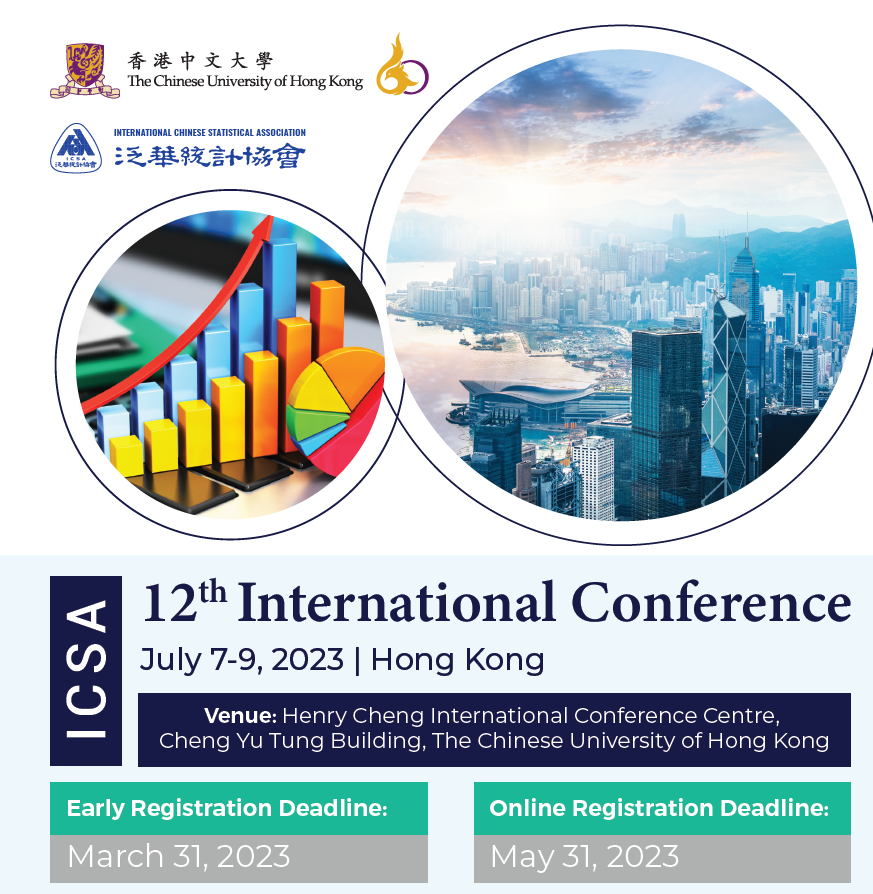 Call for ICSA International Conference 2025ICSA Program Committee invites respected members of the ICSA community to submit their interest in organizing the 13rd ICSA International Conference to be held in 2025. Please note that the candidate location should be in mainland China or Taiwan or other places in Asia. The expression of interest to host the conference are to be submitted via email to ICSA PC chair Prof. Xinping Cui at xinping.cui@ucr.edu or Executive Director Dr. Jun Zhao at executive.director@icsa.org, including the information about the expected date, location, general chair and tentative PC chairs. Corner to Celebrate ICSA MembersThis section is created to highlight the achievements of our members. All ICSA members are encouraged to contact Dr. Jun Zhao, the ICSA Executive Director (executive.director@icsa.org) with the brief introduction about themselves and the award. Congratulations to Dr. Ping Ma, Dr. Peihua Qiu, and Dr. Hui Zou on Being Elected 2022 American Association for the Advancement of Science (AAAS) Fellows for Statistics SectionAAAS announced its new Fellows for 2022. The following three ICSA members are on the honoring list for the Statistics Section:Ping Ma, University of GeorgiaPeihua Qiu, University of FloridaHui Zou, University of MinnesotaCongratulations on their many contributions to science and the field of statistics. The complete list of 2022 AAAS Fellows is available here.Congratulations to ICSA Members on Winning 2023 Committee of Presidents of Statistical Societies (COPSS) AwardsThe COPSS had four major awards in 2023: President’s award, DAAL award, F.N. David Award, and the George W. Snedecor Award.  Congratulations to the following ICSA members on being elected as the awardees: Dr. Bin Yu:  the distinguished achievement award and lectureshipDr. Gongjun Xu:  COPSS 2023 Emerging Leader AwardsDr. Edgar Dobrihan, COPSS 2023 Emerging Leader AwardsDr. Jingyi Jessica Li, COPSS 2023 Emerging Leader AwardsDr. Peng Ding, COPSS 2023 Emerging Leader AwardsPlease click this link for detailed information.Congratulations to Dr. Kelly H. Zou on Winning North American, Business of Data – the Future Thinking AwardDr. Kelly Zou won this award at CDAO Fall, 2022 with Scott Zoldi. For details, please click the links below:Awards: https://cdao-fall.coriniumintelligence.com/bod-awardsHighlights: https://www.linkedin.com/posts/kelly-h-zou-phd-pstat-fasa-97307b16_futurethinking-bodawards-datascience-activity-6985793218068017152-_EBt ICSA Springer Book Series in StatisticsThe editor of ICSA Springer book series in statistics, Dr. Din Chen, has reported that there are 24 books in the series now. Two new books were published in 2022 with detailed message below.  If you plan to write books in the series, please contact Dr. Din Chen (Ding-Geng.Chen@asu.edu).   Emerging Topics in Modeling Interval-Censored Survival DataEditor:  Jianguo Sun & Ding-Geng ChenCopyright: 2022Published: 15 December 2022Advances and Innovations in Statistics and Data ScienceEditors: Wenqing He, Liqun Wang, Jiahua Chen & Chunfang Devon LinCopyright: 2022Published: 28 October 2022Refer to this site for all other books’ information.Sponsored and Co-Sponsored JournalsICSA Sponsored JournalsStatistics in BiosciencesThe published new issue is Volume 14 Issue 3 in December 2022Statistics in Biosciences | Volume 14, issue 3 (springer.com) Recently accepted articles can be found at the journal websitehttps://link.springer.com/journal/12561/onlineFirst/page/1  A link for submitting your article to SIBS online is belowhttps://www.editorialmanager.com/sibs/default.aspx Call for papers:  Special Issue on Novel Statistical Approaches for Modeling Exposure Mixtures and Health OutcomesStatistics in Biosciences invites submissions to the special issue of Statistics in Biosciences dedicated to statistical approaches for modeling exposure mixtures and health outcomes. Recent literature has seen an increased interest in modeling numerous exposures and their relations with various health outcomes. For example, cancer epidemiologists are often interested in human exposures to environmental pollutants and their associations with mortality and morbidity of lung cancer, and researchers in human reproduction are interested in how maternal metabolites are associated with neonatal anthropometries. Common challenges in these analyses include numerous potential exposures of interest, high degrees of correlation between some of these exposures, non-uniform data distributions, non-linear relationships between exposures and outcomes as well as complex interactions, and a prevalence of measurements below the limit of detections, among many others. New methods for exposure mixtures are being developed, yet more work is needed in comparing these methods from both a theoretical and applications perspective. Moreover, with ubiquitous availability of big exposure data and increased desire in understand biological mechanisms from exposures to diseases, new methodological developments are needed in many fronts of exposure mixtures modeling, including causal mediation analysis and sparse and scalable analytical procedures.The special issue welcomes new methodological developments as well as interesting applications in modeling exposure mixtures. It also welcomes up-to-date reviews of current tools in this area. All submissions must contain original unpublished work not being considered for publication elsewhere. Submissions will be refereed according to the standard procedures for Statistics in Biosciences. The new deadline for submissions is March 31, 2023. Papers for the special issue should be submitted using the journal’s submission system at https://www.editorialmanager.com/sibs/default1.aspx. In the system, please choose the special issue on Novel Statistical Approaches for Modeling Exposure Mixtures and Health Outcomes.Co-Editors for the special issue:Zhen Chen, Ph.D., National Institutes of Health. Email: zhen.chen@nih.govPaul S Albert, Ph.D., National Institutes of Health. Email: albertp@mail.nih.govCall for papers:  Special Issue on Statistical Methods, Algorithms and Applications in Biomedical Data IntegrationIntegrating multiple data sources has attracted wide interests as part of transition from data to knowledge with the potential to change the analytical scheme of modern biomedical research. In recent years, research initiatives have been created to leverage large-scale observational databases from multiple scientific disciplines and technologies, which present many significant methodological and computational challenges to traditional statistical methods and algorithms. Most notably, data collected from observational studies are leveraged for modern biomedical research to enrich study populations and improve controlling confounding factors. Despite infrastructure advancements, methodological and algorithmic challenges remain the barriers for data integration. Common analytical concerns in data integration include data storage and communication restrictions, statistical efficiency, protection of data privacy and against adversarial attacks, data harmonization over different formats, handling of missing data, heterogeneity across data sources, and external validity, among many others. Some new methods, algorithms and applications for data integration are being developed, but much remains unknown in terms of how well they perform or how they compare with conventional approaches. Moreover, with the ubiquitous availability of multi-source data and the increased desire to conduct research with massive data, new methodological and algorithmic developments are needed on many fronts of data integration, including uncertainty quantification, causal inference, and sparse and scalable analytical procedures.The deadline for submissions is August 31, 2023.Papers for the special issue should be submitted using the journal’s submission system at https://www.editorialmanager.com/sibs/default1.aspx. In the system, please choose the special issue on Statistical Methods, Algorithms and Applications in Biomedical Data Integration.Co-Editors for the special issue:Peter X.K. Song, Ph.D., the University of Michigan. Email: xsong@umich.edu Lu Tang, Ph.D., University of Pittsburgh. Email: lutang@pitt.edu ICSA Co-sponsored JournalStatistica SinicaStatistica Sinica is co-sponsored by Institute of Statistical Science Academia Sinica (ISSAS) https://www.stat.sinica.edu.tw/eng/index.php.  Forthcoming papers' information is available at http://www3.stat.sinica.edu.tw/statistica/. The new issue (Volume 33, Number 1, 2023) is published.There are two online special issues for your references:Online Special Issue I (539-651): Causal Inference and Short NotesOnline Special Issue II (2295-2519): In Honor of Professor Ker-Chau LiICSA members have access to these articles via the "membership only area" at http://www.icsa.org. If you have any problems with subscription, please contact the editorial office through ss@stat.sinica.edu.tw.Upcoming ICSA MeetingsPlease find below a list of upcoming ICSA meetings. This list also appears on the ICSA website. Meetings not included in this list are not official ICSA meetings. If you have any questions, please contact Dr. Jun Zhao, the ICSA Executive Director(executive.director@icsa.org).All upcoming ICSA conferences are listed under highlights section.Upcoming Co-Sponsored MeetingsPlease find below a list of upcoming ICSA co-sponsored meetings. This list also appears on the ICSA website. Meetings not included in this list are not officially co-sponsored meetings. If you have any questions, please contact Dr. Jun Zhao, the ICSA Executive Director (executive.director@icsa.org). ICSA Co-sponsored Meeting: Duke-Industry Statistics Symposium (March 29-31, 2023)The Duke-Industry Statistics Symposium Organizing Committee is happy to announce that the upcoming Duke-Industry Statistics Symposium (DISS2023,  https://sites.duke.edu/diss/) will be held virtually March 29-31, 2023 with the theme “Empower Clinical Development by Harnessing Data from Diverse Sources”. Information about the program schedule, short courses, speakers, talk abstracts, poster submission, and registration can be found on the DISS2023 Website. The first day of the virtual symposium will be devoted to 4 short courses. The following day and a half will consist of 2 keynote speeches, parallel sessions, and poster lightning talk sessions. Dr. John Concato, the Associate Director for Real-World Evidence Analytics in the Office of Medical Policy, FDA/CDER, will give a keynote speech on Regulatory Perspectives on Real-World Data on March 30. Dr. Demissie Alemayehu, the Vice President of Pfizer Biostatistics, will give the second keynote speech on March 31 on Enhancing Generalizability of Clinical Trial Results through Use of Real-World Evidence and Digital Solutions to Improve Enrollment Diversity. The virtual symposium will be free to all undergraduate and graduate students with majors in statistics, biostatistics, and data sciences with viable credentials. Please reach out to Judy Adkins at judy.adkins@duke.edu if you have further questions.Call for ICSA Invited Session proposals for the 2023 IISA Conference (June 1 – 4, 2023)The 2023 International Indian Statistical Association (IISA) Conference will be held at the Colorado School of Mines from June 1-4, 2023. ICSA will organize several invited sessions in the IISA conference. If you have any proposals, please contact the ICSA Program Chair Prof. Xinping Cui (xpcui@ucr.edu), or the ICSA executive director Dr. Jun Zhao (executive.director@ICSA.org).   The 8th Workshop on Biostatistics and Bioinformatics (May 5 - 7, 2023)Biostatistics and Bioinformatics have been playing key and important roles in statistics and other scientific research fields in recent years. The goal of the 8th workshop is to stimulate research and to foster the interaction of researchers in Biostatistics & Bioinformatics research areas. The workshop will provide the opportunity for faculty and graduate students to meet the top researchers, identify important directions for future research, facilitate research collaborations. The workshop will be held at Atlanta, GA.A keynote speaker is Dr. Nilanjan Chatterjee, Bloomberg Distinguished Professor of Biostatistics and Medicine at the Johns Hopkins University.For detailed information including registration, please refer to https://math.gsu.edu/yichuan/2023Workshop/Please contact Dr.Yichuan Zhao (yichuan@gsu.edu) for more information.Statistical Foundations of Data Science and their Applications: A conference in celebration of Jianqing Fan’s 60th Birthday (May 8 – 10, 2023)The conference, co-sponsored by ICSA, will be held at Princeton University in May 8-10, 2023. It will bring together collaborators and leading researchers in statistics and data science. The conference will provide an excellent forum for scientific communications and promote collaborations among researchers in statistics and data science.  The program covers a wide range of topics presenting recent developments and the state of the art in a variety of modern research topics on statistics and data science as well as their applications. For more information, visit https://fan60.princeton.edu/ or contact the local organizing committee chair: Matias D. Cattaneo (cattaneo@princeton.edu) or the program chair: Runze Li (rzli@psu.edu). For details, please refer to this link:  Statistical Foundations of Data Science and their Applications is coming soon. | Statistical Foundations of Data Science and their Applications (princeton.edu)Dose Finding and Other Topics in Drug Development in Honoring Dr. Naitee Ting’s 70th Birthday (June 7 – 9, 2023)The Dose Finding and Other Topics in Drug Development conference, co-sponsored by ICSA, will take place at University of Connecticut, Storrs Campus & Online, from June 7 – 9, 2023. Finding the right dose(s) is one of the most important objectives and challenging phase in new drug development.  The first book on the subject, Dose Finding in Drug Development, was published in 2006 and edited by Dr. Naitee Ting. This book is highly regarded by his peers and is considered a leading reference title in the environs of dose response for clinical trials. Building upon basic principles found in the book, many advancements have occurred since. The conference covers these important topics, as well as other related topics, and celebrates the 70th birthday of Dr. Naitee Ting who helped to pioneer this field of research. RegistrationOnline registration for the conference is now available at Registration.Short CoursesThe Short Courses will take place on June 7th, 2023. Further information can be found at Short Courses.Call for Book ChaptersAs one of the critical objectives in new drug development is finding the right dose, the Organizing Committee has undertaken a noteworthy initiative to advance research in drug development by publishing a peer-reviewed book, which will focus on dose finding and related topics. Conference attendees and non-attendees alike are invited to contribute as co-authors. Detailed guidelines for submitting a title and extended abstract can be found at Call for Book Chapters.Invited/Contributed SessionsEach session, whether invited or contributed, will be allotted 90 minutes of presentation time. Presenters will be provided with 20 minutes to deliver their talks, while the remaining time will be dedicated to questions and answers. The session organizer is tasked with compiling and submitting the necessary information, including session titles, abstracts, and speaker details, ahead of the submission deadline of February 27, 2023. The Organizing Committee invites all eligible parties to submit proposals for contributed sessions, with guidelines readily accessible at Invited Sessions.If you have questions regarding the invited/contributed sessions, please email Qiqi Deng <qiqi.deng@modernatx.com> and Wen Zhou <riczw@rams.colostate.edu>.Photos & VideosFinally, please assist us in acquiring photos of Dr. Naitee Ting and/or videos of greetings. Should you have any to share, please forward them to Yiming Zhang <yiming.3.zhang@uconn.edu> and Wenlin Yuan <wenlin.yuan@uconn.edu>.IMS Asia Pacific Rim Meeting (Postponed to January 2024)The sixth meeting of the Institute of Mathematical Statistics Asia Pacific Rim Meeting (IMS-APRM) will provide an excellent worldwide forum for scientific communications and collaborations for researchers in Asia and the Pacific Rim, and promote collaborations between researchers in this area and other parts of the world. The meeting will be held in Melbourne, Australia and please see http://ims-aprm2021.com/ for details. Firm dates will be announced later.Online Training and SeminarsHealthcare Innovation Technology: The Pod of AsclepiusLooking to stay up to date on developments in health care technology around the world? The American Statistical Association is sponsoring “The Pod of Asclepius”, a new podcast where data scientists, statisticians, engineers, and regulatory experts discuss the technical challenges in their healthcare domain.We have over 20 episodes published and available on YouTube, Podbean, iTunes, Stitcher, Podchaser, Tune In Radio, and Google Play. Looking for a good place to start? Check out the following newly released episode links:The Logic of Statistics with Keith O’RourkeCausal Inference (The Mixtape) with Scott CunninghamThe easiest way to catch new episodes is to subscribe via our channels….Youtube:    https://www.youtube.com/channel/UCkEz2tDR5K6AjlKw-JrV57w Podbean:    https://podofasclepius.podbean.com You can see our full schedule on the website:    www.podofasclepius.com Fall Series: The Philosophy of Data ScienceThe series is aimed at incoming statistics and data science students (but will be of significant interest to the general statistics / data science community). The topics will focus on how scientific reasoning is essential to the practice of data science.For detailed information, please visit: https://www.podofasclepius.com/philosophy-of-data-science.  Job ListingsFaculty Position at National Sun Yat-sen University, Kaohsiung, TaiwanThe Department of Applied Mathematics at National Sun Yat-sen University invites applications for several full-time faculty positions (subject to the approval by the University) beginning August 1, 2023.  Recent PhDs with exceptional potential at the rank of assistant professor and/or internationally well-established senior candidates at the rank of associate or full professor will be considered.  All areas of mathematics, applied mathematics, scientific computing and statistics, plus specialties in data science and AI will be considered.  A successful candidate should have a relevant Ph.D., plus a strong research record and excellence in teaching.  He/She should be able to teach in English.  Applicants please send, by February 6, 2023, a cover letter of application, curriculum vitae, transcripts, research summary, representative reprints and three recommendation letters toChairpersonDepartment of Applied Mathematics, National Sun Yat-sen University, Kaohsiung 804, Taiwan, R.O.C. Email: head@math.nsysu.edu.tw Tel : +886-7-5252000 ext. 3800, 3834; Fax: +886-7-5253809Website: http://www.math.nsysu.edu.twWe also welcome applications from scholars with foreign nationalities and English proficiency. 